2020 елга Татарстан Республикасында күпфатирлы йортларда гомуми милекне капиталь ремонтлау буенча региональ программаны тормышка ашыруның кыска сроклы планы буенча мәгълүматларга төзәтмәләр кертү максатында, Татарстан Республикасы Мамадыш муниципаль районы Башкарма комитеты  к а р а р  б и р ә:                1. Татарстан Республикасы Мамадыш муниципаль районы Башкарма комитетының 2019 елның 22 ноябрендәге 303 нче санлы карары белән расланган 2020-2022 елларда Татарстан Республикасы Мамадыш муниципаль районы территориясендә урнашкан күпфатирлы йортларда гомуми милекне капиталь ремонтлау буенча төбәк программасын тормышка ашыруның кыска вакытлы планына үзгәрешләр кертергә. (1 нче кушымта).         2. Әлеге карарның үтәлешен контрольдә тотуны үз җаваплылыгыма  алам.  Җитәкче вазифаларын   башкаручы                                                                                           М.Р.ХуҗаҗановИСПОЛНИТЕЛЬНЫЙ КОМИТЕТ МАМАДЫШСКОГО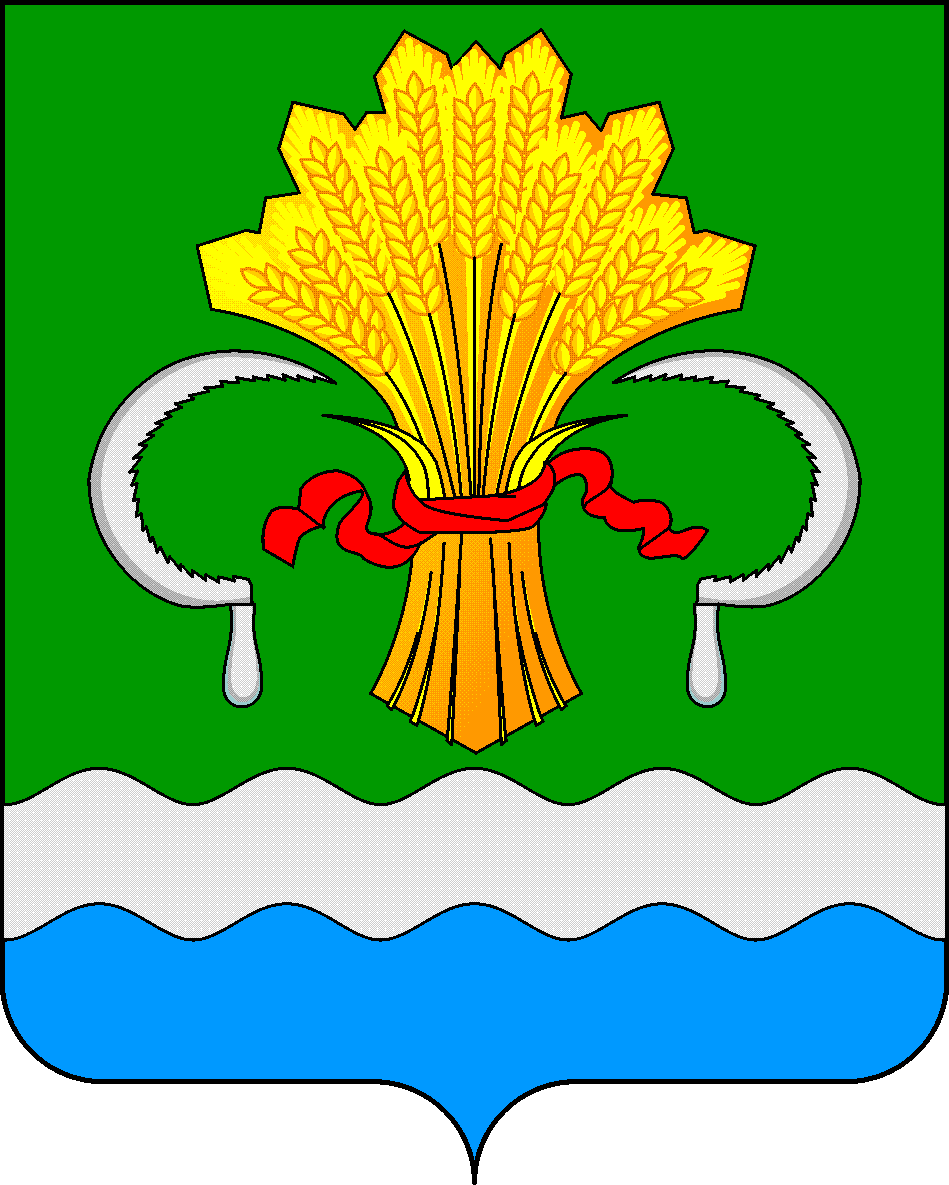 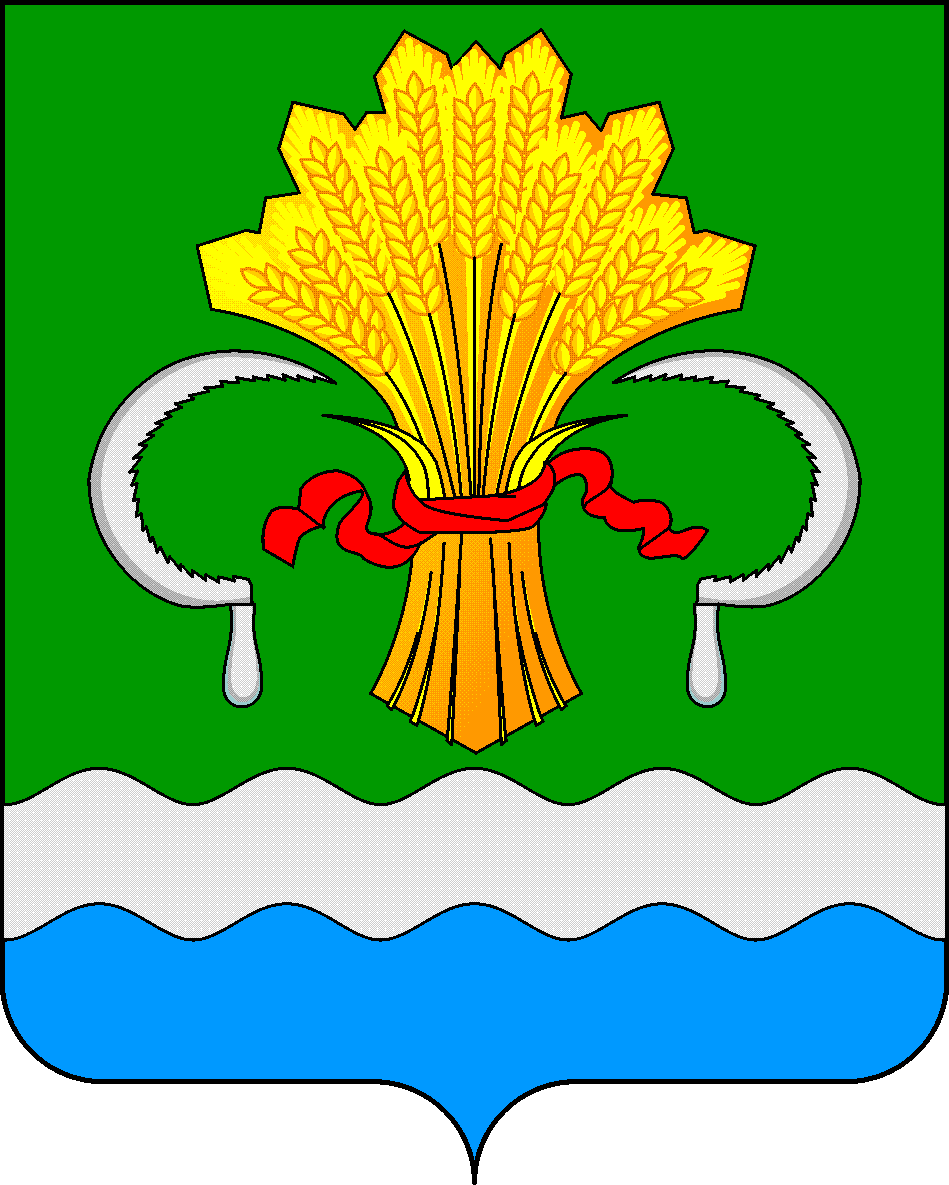  МУНИЦИПАЛЬНОГО РАЙОНА РЕСПУБЛИКИ ТАТАРСТАНул.М.Джалиля, д.23/33, г. Мамадыш, Республика Татарстан, 422190ТАТАРСТАН РЕСПУБЛИКАСЫНЫҢМАМАДЫШ МУНИЦИПАЛЬ РАЙОНЫНЫҢ БАШКАРМА КОМИТЕТЫМ.Җәлил ур, 23/33 й., Мамадыш ш., Татарстан Республикасы, 422190     Тел.: (85563) 3-15-00, 3-31-00, факс 3-22-21, e-mail: mamadysh.ikrayona@tatar.ru, www.mamadysh.tatarstan.ru     Тел.: (85563) 3-15-00, 3-31-00, факс 3-22-21, e-mail: mamadysh.ikrayona@tatar.ru, www.mamadysh.tatarstan.ru     Тел.: (85563) 3-15-00, 3-31-00, факс 3-22-21, e-mail: mamadysh.ikrayona@tatar.ru, www.mamadysh.tatarstan.ru    Постановление№ 394    Постановление№ 394                    Карарот «13» 11    2020 г.2019 елның 22 ноябрендәге «2020-2022 елларда Татарстан Республикасы Мамадыш муниципаль районы территориясендә урнашкан күпфатирлы йортларда гомуми милекне капиталь ремонтлау буенча төбәк программасын тормышка ашыруның кыска вакытлы планын раслау турында» 303 номерлы карарга үзгәрешләр кертү хакындаТатарстан Республикасы Мамадыш  муниципаль районы  Башкарма комитетының13.11 2020 ел,   394  санлы карарына 1 нче кушымтаТатарстан Республикасы Мамадыш  муниципаль районы  Башкарма комитетының13.11 2020 ел,   394  санлы карарына 1 нче кушымта2021 елга күпфатирлы йортларны капиталь ремонтлау буенча кыска сроклы муниципаль программаларга төзәтмәләр кертү2021 елга күпфатирлы йортларны капиталь ремонтлау буенча кыска сроклы муниципаль программаларга төзәтмәләр кертү2021 елга күпфатирлы йортларны капиталь ремонтлау буенча кыска сроклы муниципаль программаларга төзәтмәләр кертү2021 елга күпфатирлы йортларны капиталь ремонтлау буенча кыска сроклы муниципаль программаларга төзәтмәләр кертүМамадыш шәһ., Завод тыкрыгы, 13Эшләр һәм хезмәтләр атамасы  27.12.2019 ел, № 1220 МКК (министрлар кабинеты карары) буенча булган суммаТөзәтмәләр керткәндәге суммафасад300 000,000,00түбә1 470 000,000,00ПСД35 400,000,00технадзор26 550,000,00техник паспортларны әзерләү11 387,670,00Барлыгы:1 843 337,670,00Мамадыш шәһ., Давыдов ур., 158Эшләр һәм хезмәтләр атамасы  27.12.2019 ел, № 1220 МКК (министрлар кабинеты карары) буенча булган суммаТөзәтмәләр керткәндәге сумма түбә1 450 000,000,00подъезд 537 600,000,00ПСД39 752,000,00технадзор29 814,000,00техник паспортларны әзерләү8 374,590,00Барлыгы:2 065 540,590,00Мамадыш шәһ., М. Җәлил ур., 4Эшләр һәм хезмәтләр атамасы  27.12.2019 ел, № 1220 МКК (министрлар кабинеты карары) буенча булган сумма Төзәтмәләр керткәндәге сумма фасад960 000,000,00подъезд 1 180 000,000,00йорт эчендәге салкын су белән тәэмин итү инж. системасы350 000,000,00ПСД49 800,000,00технадзор37 350,000,00техник паспортларны әзерләү50 233,660,00Барлыгы:2 627 383,660,00Мамадыш шәһ., Давыдов ур., 32Эшләр һәм хезмәтләр атамасы  27.12.2019 ел, № 1220 МКК (министрлар кабинеты карары) буенча булган суммаТөзәтмә керткәндәге сумма фасад9 313 803,0010 998 969,60ПСД186 277,33186 277,33технадзор139 707,00139 707,00Барлыгы:9 639 787,3311 324 953,93Мамадыш шәһ., Киров ур., 14/33Эшләр һәм хезмәтләр атамасы  27.12.2019 ел, № 1220 МКК (министрлар кабинеты карары) буенча булган сумма Төзәтмә керткәндәге сумма түбә2940000,000,00фасад0,0011 022 943,20подъезд1 149 727,000,00ПСД81 794,0081 794,00технадзор61 345,0061 345,00техпаспортларны әзерләү51 303,4351303..43Барлыгы:4 284 169,4311 166 082,2020460 218,68      